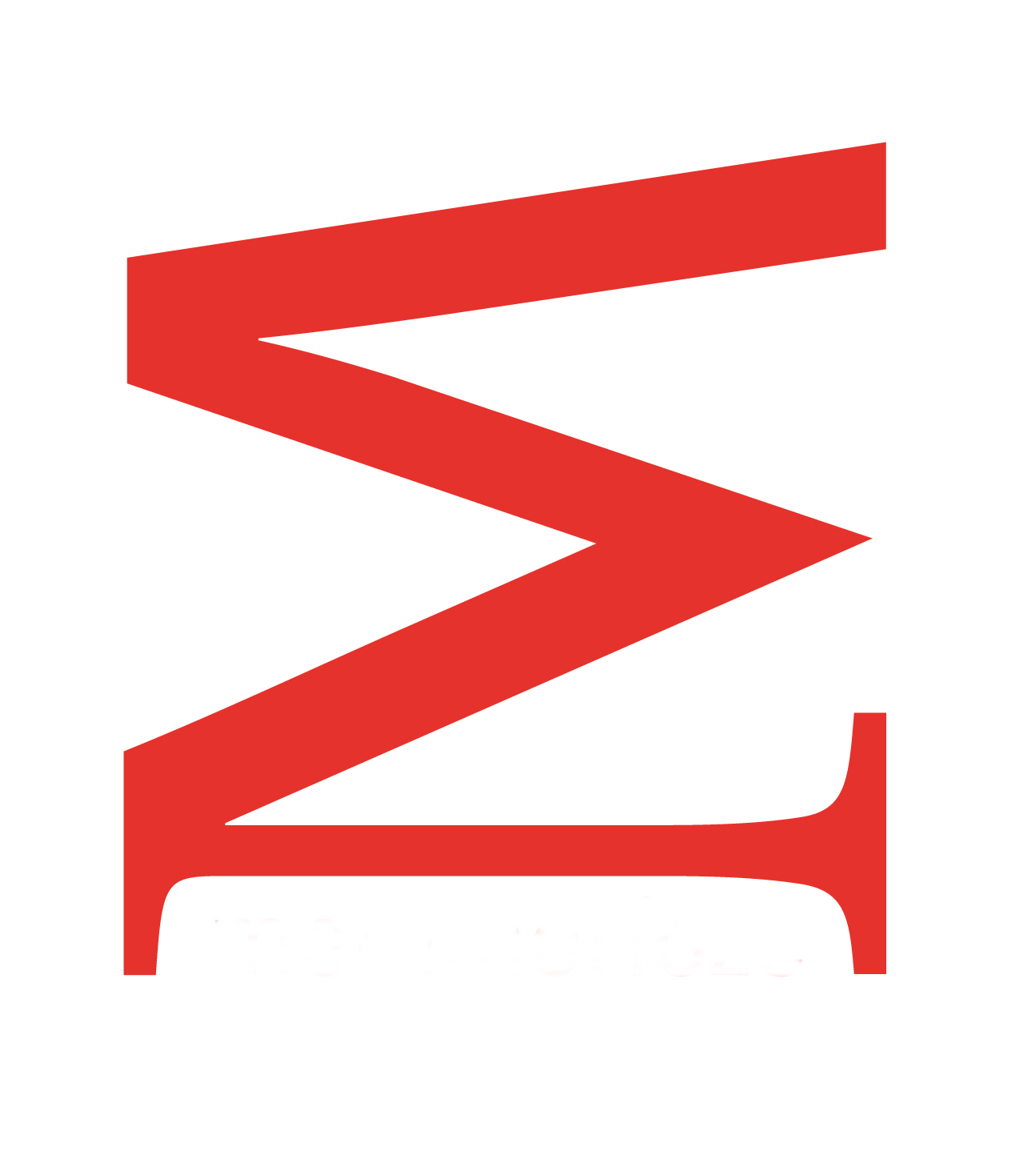 Formulier: Eindverslag Metamorfoze Archieven en CollectiesMet dit formulier rapporteert u aan Metamorfoze over de realisatie van het project. Het eindverslag bestaat uit dit inhoudelijke deel en een financieel deel. Als de door de KB verstrekte financiering meer dan € 25.000 bedraagt moet er een accountantsverklaring met goedkeuring bij dit verslag worden gevoegd. U stuurt het formulier samen met het Formulier Begroting en Planning (tabblad Realisatie), de accountantsverklaring en het behandelverslag van de conservering naar de coördinator van Metamorfoze. Na goedkeuring van alle stukken en vaststelling van de definitieve financiering ontvangt u het laatste deel van de financiering. 
Ten grondslag aan dit formulier ligt de Financieringsregeling Metamorfoze Archieven en Collecties 2023. Voor meer informatie over de afronding zie: paragraaf 4.ContactgegevensProjectgegevensVerloop van het projectDigitaliseringConserveringFinanciënBij de financiële verantwoording hoort het tabblad Realisatie van het Formulier Begroting en Planning en de accountantsverklaring. Lessen en inzichtenOverigeDatumNaam erfgoedinstellingNaam contactpersoonNaam eindverantwoordelijke (persoon die tekenbevoegd is) Postadres Mailadres TelefoonnummerIBAN Is de aanvrager BTW-plichtig?Ja/neeNaam archief/collectieProjectcodesMMKBOmvang archief/collectie in metersAantal pagina’s (noteer het getal uit de projectaanvraag, formulier 1)Datum en kenmerk brief voorlopige honoreringDatum en kenmerk beschikkingAdministratieve startdatum project[zie beschikking]Datum startgesprekWat zijn de geplande en de gerealiseerde looptijd, en bij afwijking, wat zijn hiervoor de redenen? [zie ook correspondentie over uitstel]Wat zijn de geplande en de gerealiseerde eindproducten, en bij afwijking, wat zijn hiervoor de redenen?[zie projectplan]Zijn er overige afwijkingen en/of bijzonderheden?Naam digitaliseringsbedrijfBegrootDefinitiefAantal batchesAantal objecten (inventarisnummers)Aantal opnamesToelichting op eventueel verschil begroot en definitiefKorte omschrijving van de planning en realisatie van het digitaliseringstraject (max. 200 woorden)In welk bestandsformaat en waar zijn de afgeleide bestanden door de instelling beschikbaar gesteld?Conserveringswerkzaamheden uitgevoerd doorVerslag van de conservering opgesteld opdd-mm-jjjjBij ontzuring: verslag van het ontzuringsbedrijf, met vermelding van pH-waarden voor en na ontzuring	dd-mm-jjjjZijn de originelen zuurvrij verpakt en zijn de dozen en omslagen van etiketten voorzien?Controle van de conservering door de adviseur conservering Metamorfoze of de restaurator van de erfgoedinstellingOordeel adviseurAkkoord / niet akkoordKorte omschrijving van de planning en realisatie van het conserveringstraject (max. 200 woorden). Zijn de conserveringshandelingen zoals beschreven in het projectplan uitgevoerd?Zijn de originelen geklimatiseerd opgeslagen? Volgens welke regeling (Archiefwet of anders)?Korte toelichting op de financiën en op substantiële (>20%) afwijkingen ten opzichte van de begroting. Wanneer heeft Metamofoze toestemming gegeven voor de afwijking?Naam van de accountant en datum van de accountantsverklaringToegekend financieringsbedragGeschat aantal pagina’sGerealiseerd aantal pagina’sWelke inzichten heeft u tijdens dit project opgedaan? Welke delen van dit project verliepen minder goed en zou u een volgende keer anders aanpakken? Ruimte voor overige opmerkingen